Duval Soil &amp; Water Conservation District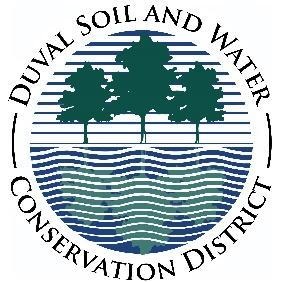 260 U.S. 301 North Baldwin, FL 32234, (904) 299-3112 www.duvalsoilandwater.com, duvalswcd@gmail.com, FB @jaxsoilandwaterMeeting Location: 1010 N McDuffAshantae Green, ChairPlanningBoard Meeting Minutes – April 5, 2023 3:30 PM Supervisors in attendance: in person Ashante Green (Chair), Tiffany Bess (VP Chair), Kym Wallace- Maye,  (Secretary), Trey Ford ( Historian)- online, RJ Deacon  (Treasurer)Others in Attendance: Dr. Stephen Jennewein,, Allen Moore, Micah Blount (Green house project),Wealth Watchers: Charlie Smith, Maria Chappera (NRCS)Call to Order: 3:31 pmMoment of Silence/Pledge:Chairperson’s Remarks: Public Comment: Agency Reports: NRCS Maria, Civil Rights doc needs to be reviewed and signed by next meeting 4/19 ( 1hard copy was given to president, a copy will also be emailed)Treasurer’s Report: Old Business:Sunbiz & Bank account: no update on Sunbiz, Ashantae was added to the bank account and a debit card was ordered (unsure if she can sign checks however she is able to deposit checks and get account information) previous president Jennifer Casey can only sign checks still. It was suggested to test to see if Ashantae could write checks. Did not want to try because of people that need to be reimbursed and check fee if it was returned.We need to reimburse those who have expenses. Tiffany handed out copies of her expenses also on the drive as well. Allen has email previous expense receipts as well. Rj will look at previous minutes to approve via motions. Motion to adjust business card cost to $213.94 made by Tiffany, Rj seconded, motion passed unanimously.Motion to have Jennifer Casey write checks approved by the board 6/1/23 or the bank issue is solved by Kym passed unanimouslyCommittee Reports:2023 Regional Envirothon- need check from First Coast, the other two school checks have been received. Wrap up meeting 4/13. Tiffany will provide lunch for 20 people. Motion to approve $75 fir Good Dough, $25 Community Loave for wrap up meeting by Tiffany, Kym seconded, passed unanimously.Tiffany will donate water and teaMotion to give $200 award/annareium to Joyce Miller Evironthon coordinator by Kym , Tiffany seconded, passed unanimously S-Line Regeneration Project-$15000 will be wired to the bank account from grant- table for next meeting2023 Start Farming- hug a farmer was a success. Profit $117 , $425(sponsors), $576 donated goods/gift cards, 5 out of 10 mentees attended the event. First workshop 4/25 5pm-7pm on farm bill , Young Farmers Coalition is hosting. Make open to public and post on social media. $100 fee for each mentee for start farming. No one has yet to need a scholarship or assistance. 11/1 private closing session2023 Speech and Poster Contest- info went out to late. Per other district numbers are down across the county. Carla will assist Trey on getting a flier completed by 4/7Motion made by Trey to extend the submission date to 4/17 and judged by 4/19, seconded by Kym passed unanimously 2023 Stewardship Week - April 30-May 7 - Ashantae- table for next meeting Annual Report- Tiffany Bess- need help. Carla will assist New Business Updates From District Aid- April 21- ELP Spring Symposium  9:30am – 11amUNF Speaking Opportunity- Class MeetsTuesdays and Thursdays from 3:05 – 4:20 pm by 4/ 20Wealth Watcher 3rd Annual Earth Day- April 22nd , 2023, 10AM - 2PM at the New Town Urban Farmacy, RSVP BY 4/14 to table.  Action Requested on 2023 Farm Bill Email. Table for next meeting Micah Blount applied for micro grant $1000Motion to amend 3/15 motions to $500 sponsorship for evirothon Request for service: FORMRequests for Service: Public Comment:Board Member & Affiliate Comments:Upcoming Meetings: April 19, 2023 at 3:30 PM - Full Board Meeting                    Adjourn:      5:14 pm